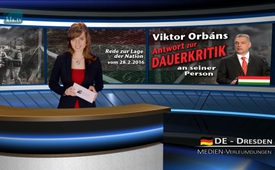 Viktor Orbáns antwoord op aanhoudend persoonlijke kritiek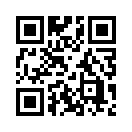 Sinds Viktor Orbán verkozen is tot minister-president van Hongarije in 2010, staat hij steevast  onder het kruisvuur van kritiek. Is het zijn vluchtelingenpolitiek met o.a. de 4 meter hoge afrastering van 175 km aan de grens met Servië... is het vanwege de hervormingen van 2010 - zoals de mediawet of de hervorming van het onderwijs ...? Men had geen goed woord voor hem over. Maar wat zit er achter de kritiek op Orbán, die herhaaldelijk  (als in een gebedsmolen) wordt geuit en in hoever is dat gerechtvaardigd?Viktor Orbáns antwoord op aanhoudend persoonlijke kritiek (uit een toespraak van 28 februari 2016 over de toestand van Hongarije)
Sinds Viktor Orbán verkozen is tot minister-president van Hongarije in 2010, staat hij steevast  onder het kruisvuur van kritiek. Is het zijn vluchtelingenpolitiek met o.a. de 4 meter hoge afrastering van 175 km aan de grens met Servië..... is het vanwege de hervormingen van 2010 - zoals de mediawet of de hervorming van het onderwijs ....? Men had geen goed woord voor hem over. Maar wat zit er achter de kritiek op Orbán, die herhaaldelijk  (als in een gebedsmolen) wordt geuit en in hoever is dat gerechtvaardigd?
Orbans toespraak van 28 februari 2016, waar hij spreekt over de toestand van Hongarije,  geeft hierover uitsluitsel en toont ons grotere samenhangen.
Orbán snijdt in principe  het onderwerp aan dat er in Europa twee tegengestelde kampen zijn: hij maakt een onderscheid tussen zogenaamde unionisten en soevereinen .

De unionisten willen een verenigd Europa en de soevereinen willen 'vrije' landen in Europa.

De unionisten willen verplichte vluchtelingenquota voor alle Europese landen. Volgens het quotabesluit van de EU moeten 160 000 vluchtelingen uit Griekenland en Italië, de komende twee jaar worden verdeeld over de andere lidstaten van de EU. 
De soevereinen daarentegen willen niet weten van een quotum. Daarom wil minister-president Orbán de burgers van zijn land laten stemmen over de EU quota voor de verdeling van de vluchtelingen. Orbán onderbouwt het als volgt : Dergelijke quota vastleggen zonder de burgers te raadplegen, is gelijk aan 'machtsmisbruik'. 
Viktor Orbán zette in zijn toespraak ook heel duidelijk uiteen waarom de quotaregeling moet worden verworpen. Hij spreekt zich niet uit tegen het opnemen van vluchtelingen die in gevaar zijn, maar vraagt zich af hoe die quotaregeling voor de EU überhaupt een optie kon zijn...ik citeer: "....dat mensen van een ander continent en een andere cultuur zonder controle naar hier kunnen komen .... we hebben geen zweem van kans om gevaarlijke mensen of criminelen eruit te filteren."

Orbán gaat verder .... citaat: “Als grote massa’s mensen een nieuw vaderland zoeken, dan leidt dit onvermijdelijk tot conflicten... want zij willen plaatsen bezetten waar al andere mensen zich hebben gevestigd en die willen hun thuis, hun cultuur en hun manier van leven beschermen.” 
Orbán ziet dus de meerderheid van de vluchtelingen als slachtoffer....slachtoffer van de ineenstortende regeringen van hun land, slachtoffer van verkeerde internationale beslissingen, slachtoffer van mensenhandelaren.
In de eerste plaats ziet Orbán niet de toekomst van Europa in gevaar gebracht door degenen die naar hier willen komen, maar, ik citeer: “...door díe politieke -, economische- en intellectuele leiders die Europa […] proberen om te vormen.” Door deze omvorming zullen “de grenzen tussen naties, tussen culturen, tussen man en vrouw, goed en slecht, het heilige en  profane, vrijheid en verantwoording, goede wil en handelen” ....worden uitgewist.
Viktor Orbán ziet dat door de onbeperkte volksverhuizing - en dit nieuw tijdperk is begonnen in  2015 - de soevereiniteit van de staten in gevaar wordt gebracht. Orbán verduidelijkt: "De financiële stabiliteit van Hongarije - door zweet verworven - is in gevaar.....het prille begin van een ontluikende economie, de zorgvuldig opgebouwde buitenlandse politiek, de herstelde openbare orde en de openbare veiligheid - vrij van terrorisme. Ook de nationale cultuur van Hongarije die langzaam weer opkomt, is in gevaar.
Viktor Orbán benadrukt in de grond van de zaak niets anders, dan dat Hongarije een soeverein land is en dat de regering alles doet om dit duidelijk te maken aan “Brussel, aan de mensenhandelaars en aan de vluchtelingen”. "Het territorium van Hongarije kan alleen worden betreden als zijn wetten worden in acht genomen en als men zijn ordediensten gehoorzaamt", aldus Orbán.
De toespraak van Orbán over de toestand van Hongarije maakt duidelijk dat er een krachtmeting is, waarbij het gaat om het overwicht in Europa. Het is een krachtmeting tussen de EU - die het absolute oppergezag nastreeft - en de landen die hun nationale soevereiniteit en identiteit willen behouden en zich teweer stellen. Daarom is het niet verwonderlijk dat juist deze landen herhaaldelijk in het kruisvuur van de kritiek komen, alsof “soevereiniteit” een overtreding van de mensenrechten zou zijn .... en eigenlijk is het een mensenrecht. Viktor Orbán zei dat de regering van Hongarije censuur, chantage en dreigingen onder ogen moet zien, tegengesteld aan de 'grote roem van de Europese democratie'.  De pers van sommige lidstaten zou blijkbaar leugens verspreiden. Alle negatief gekleurde meldingen over Hongarije zouden moeten worden bekeken en onderzocht vanuit dit oogpunt.
De volledige toespraak van Viktor Orbán in het Duits – die de moeite waard is om te bestuderen – is te vinden onder de ingelaste linkdoor Daniel D.Bronnen:www.miniszterelnok.hu/in_english_article/ministerpr_sident_viktor_orbans_rede_zur_lage_der_nation
www.youtube.com/watch?v=1wNjQ-6VKB0
www.srf.ch/news/international/orban-laesst-volk-ueber-fluechtlingsquote-abstimmen
www.miniszterelnok.hu/in_english_article/ministerpr_sident_viktor_orbans_rede_zur_lage_der_nation
www.youtube.com/watch?v=1wNjQ-6VKB0

http://www.srf.ch/news/international/orban-laesst-volk-ueber-fluechtlingsquote-abstimmenhttp://www.miniszterelnok.hu/in_english_article/ministerpr_sident_viktor_orbans_rede_zur_lage_der_nationhttps://www.youtube.com/watch?v=1wNjQ-6VKB0Dit zou u ook kunnen interesseren:---Kla.TV – Het andere nieuws ... vrij – onafhankelijk – ongecensureerd ...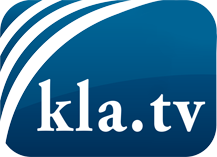 wat de media niet zouden moeten verzwijgen ...zelden gehoord van het volk, voor het volk ...nieuwsupdate elke 3 dagen vanaf 19:45 uur op www.kla.tv/nlHet is de moeite waard om het bij te houden!Gratis abonnement nieuwsbrief 2-wekelijks per E-Mail
verkrijgt u op: www.kla.tv/abo-nlKennisgeving:Tegenstemmen worden helaas steeds weer gecensureerd en onderdrukt. Zolang wij niet volgens de belangen en ideologieën van de kartelmedia journalistiek bedrijven, moeten wij er elk moment op bedacht zijn, dat er voorwendselen zullen worden gezocht om Kla.TV te blokkeren of te benadelen.Verbindt u daarom vandaag nog internetonafhankelijk met het netwerk!
Klickt u hier: www.kla.tv/vernetzung&lang=nlLicence:    Creative Commons-Licentie met naamgeving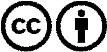 Verspreiding en herbewerking is met naamgeving gewenst! Het materiaal mag echter niet uit de context gehaald gepresenteerd worden.
Met openbaar geld (GEZ, ...) gefinancierde instituties is het gebruik hiervan zonder overleg verboden.Schendingen kunnen strafrechtelijk vervolgd worden.